AC Library Membership 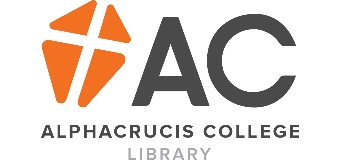 Use this form to request borrowing rights at an AC campus library.REGISTRATION TYPE: 	New 	Renewal - Borrower number: 	 	Full year:  	Public $75; Students, concession card holders, AC Alumni $50; Ministers, Pastors, Chaplains - Free 	Half year:	Public $40; Students, concession card holders, AC Alumni $30; Ministers, Pastors, Chaplains - FreeBORROWER TYPE: 	Teacher at (name of institution) 			Student at (name of institution)  		 	Researcher (details) 		 	Former Tabor/Harvest/HarvestWest Staff or Student (please circle) 	AC Alumni (year & course graduated) 	 	Minister/Pastor (details)		 	Member of a professional association 	 	Other (please specify) 		CAMPUS: 	Adelaide            Brisbane             Hobart            Melbourne            Perth            SydneyPERSONAL DETAILS:Title:   .................     Family Name: 		Given /preferred name:  		Postal Address:			Main phone contact: 		Alternate phone no.: 		Email address:			DECLARATION:I accept responsibility for all resources borrowed or used within Alphacrucis College.  I agree to abide by the library’s rules and conditions. I acknowledge that late returns will incur fines, lost or damaged items will be replaced at my expense, and a replacement library card will incur a charge of $10. I agree to return items recalled within 3 business days of being notified of their recall.Signature of Applicant: 	..............................................................................................   Date: .................................